แบบประเมินตนเองเบื้องต้น (สำหรับผู้ประกอบการ)โครงการส่งเสริมและพัฒนาธุรกิจระดับเติบโต (SME Strong/Regular Level) ปี 2560กรุณาส่งคืนให้กับที่ปรึกษาพร้อมแนบนามบัตร  มีความประสงค์สมัครเข้าร่วมโครงการส่งเสริมและพัฒนาธุรกิจระดับเติบโต (SME Strong/Regular Level) ปี 2560ลงชื่อ................................................................ผู้ประกอบการ		ลงชื่อ.............................................................ที่ปรึกษา(........................................................................................)			(................................................................................)วันที่...........................................................................			วันที่...........................................................................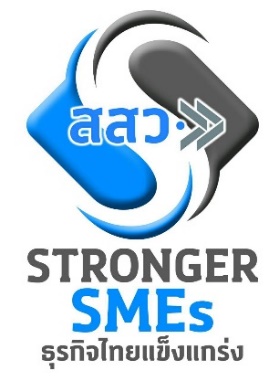 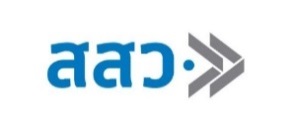 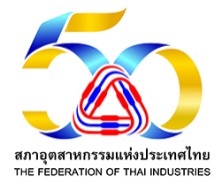 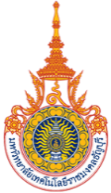 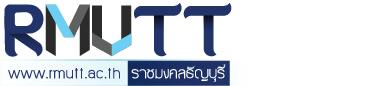 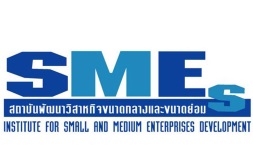 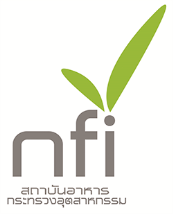 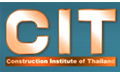 ชื่อกิจการ (นิติบุคคล)เลขทะเบียนนิติบุคคล 13 หลักชื่อเจ้าของกิจการ/ผู้บริหารเลขบัตรประชาชน 13 หลักเบอร์โทรศัพท์เลขสมาชิก สสว.เบอร์โทรสารWebsiteเบอร์โทรศัพท์มือถือE-mailระยะเวลาประกอบกิจการที่อยู่สถานประกอบการ   ที่อยู่ติดต่อเลขที่     …………………………………….…………………   หมู่ที่                  …………………………………….………………….   ตรอก/ซอย          ………………………………………………………..   อาคาร/หมู่บ้าน     …………………………………….…………….......   ถนน                  …………………………………..…………………….   แขวง/ตำบล         …………………………………………………………   เขต/อำเภอ          …………………………………………………………   จังหวัด                ………………………………..………………………   รหัสไปรษณีย์        ................................................................ที่อยู่สถานประกอบการ   ที่อยู่ติดต่อเลขที่     …………………………………….…………………   หมู่ที่                  …………………………………….………………….   ตรอก/ซอย          ………………………………………………………..   อาคาร/หมู่บ้าน     …………………………………….…………….......   ถนน                  …………………………………..…………………….   แขวง/ตำบล         …………………………………………………………   เขต/อำเภอ          …………………………………………………………   จังหวัด                ………………………………..………………………   รหัสไปรษณีย์        ................................................................ประเภทธุรกิจประเภทธุรกิจที่อยู่สถานประกอบการ   ที่อยู่ติดต่อเลขที่     …………………………………….…………………   หมู่ที่                  …………………………………….………………….   ตรอก/ซอย          ………………………………………………………..   อาคาร/หมู่บ้าน     …………………………………….…………….......   ถนน                  …………………………………..…………………….   แขวง/ตำบล         …………………………………………………………   เขต/อำเภอ          …………………………………………………………   จังหวัด                ………………………………..………………………   รหัสไปรษณีย์        ................................................................ที่อยู่สถานประกอบการ   ที่อยู่ติดต่อเลขที่     …………………………………….…………………   หมู่ที่                  …………………………………….………………….   ตรอก/ซอย          ………………………………………………………..   อาคาร/หมู่บ้าน     …………………………………….…………….......   ถนน                  …………………………………..…………………….   แขวง/ตำบล         …………………………………………………………   เขต/อำเภอ          …………………………………………………………   จังหวัด                ………………………………..………………………   รหัสไปรษณีย์        ................................................................จำนวนพนักงาน (คน)มูลค่าสินทรัพย์(ไม่รวมที่ดิน)(บาท) แรงม้าเครื่องจักรจำนวนพนักงาน (คน)มูลค่าสินทรัพย์(ไม่รวมที่ดิน)(บาท) แรงม้าเครื่องจักรที่อยู่สถานประกอบการ   ที่อยู่ติดต่อเลขที่     …………………………………….…………………   หมู่ที่                  …………………………………….………………….   ตรอก/ซอย          ………………………………………………………..   อาคาร/หมู่บ้าน     …………………………………….…………….......   ถนน                  …………………………………..…………………….   แขวง/ตำบล         …………………………………………………………   เขต/อำเภอ          …………………………………………………………   จังหวัด                ………………………………..………………………   รหัสไปรษณีย์        ................................................................ที่อยู่สถานประกอบการ   ที่อยู่ติดต่อเลขที่     …………………………………….…………………   หมู่ที่                  …………………………………….………………….   ตรอก/ซอย          ………………………………………………………..   อาคาร/หมู่บ้าน     …………………………………….…………….......   ถนน                  …………………………………..…………………….   แขวง/ตำบล         …………………………………………………………   เขต/อำเภอ          …………………………………………………………   จังหวัด                ………………………………..………………………   รหัสไปรษณีย์        ................................................................เลือกหน่วยร่วม : (เลือกเพียง 1 หน่วยร่วม)ประเภทกิจการ :ลักษณะธุรกิจ : (อธิบาย)ด้านที่ต้องการพัฒนาด้านที่ต้องการพัฒนารายละเอียดปัญหาที่ท่านพบในการประกอบกิจการลำดับความสำคัญ(1-7)1เทคโนโลยี ดิจิตัลและนวัตกรรม2การเพิ่มผลิตภาพ/การลดต้นทน3การพัฒนาผลิตภัณฑ์/บรรจุภัณฑ์4มาตรฐาน สินค้าและบริการ5การตลาด 6การบริหารจัดการ (เช่น คลังสินค้า โลจิสติคส์ บุคลากรฯลฯ)7การเงิน การบัญชี และแหล่งเงินทุน 